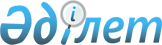 О социальных рабочих местах на 2010 год
					
			Утративший силу
			
			
		
					Постановление акимата Шемонаихинского района Восточно-Казахстанской области от 04 декабря 2009 года N 675. Зарегистрировано Управлением юстиции Шемонаихинского района Департамента юстиции Восточно-Казахстанской области 05 января 2010 года за N 5-19-110. Прекращено действие по истечении срока, на который постановление было принято (письмо акима Шемонаихинского района от 15 апреля 2011 года № 1/1205)

      Сноска. Прекращено действие по истечении срока, на который постановление было принято (письмо акима Шемонаихинского района от 15.04.2011 № 1/1205).

      В соответствии с подпунктом 13) пункта 1 статьи 31 Закона Республики Казахстан от 23 января 2001 года № 148 «О местном государственном управлении и самоуправлении в Республике Казахстан»,  пунктом 2 статьи 5 и подпункта 5-4) статьи 7 Закона Республики Казахстан от 23 января 2001 года № 149-II «О занятости населения», постановлением Правительства Республики Казахстан от 19 июня 2001 года № 836 "О мерах по реализации Закона Республики Казахстан от 23 января 2001 года "О занятости населения", в целях установления дополнительных мер по социальной защите безработных и незанятого населения из целевых групп, акимат Шемонаихинского района ПОСТАНОВЛЯЕТ:



      1. Определить на 2010 год перечень организаций (предприятий) и количество социальных рабочих мест для трудоустройства на них безработных и незанятого населения из целевых групп, согласно приложения.



      2. Государственному учреждению «Отдел занятости и социальных программ Шемонаихинского района» обеспечить подбор безработных и незанятого населения из целевых групп для трудоустройства на социальные рабочие места.

      3. Контроль за исполнением настоящего постановления возложить на заместителя акима Шемонаихинского района Желдыбаева М.Е.



      4. Настоящее постановление вводится в действие по истечении десяти календарных дней после дня первого официального опубликования.      Аким Шемонаихинского района                Г. Ермолаев

Приложение

к постановлению акимата

Шемонаихинского района

от 04 декабря 2009 года № 675 ПЕРЕЧЕНЬ 

организаций (предприятий) 

предоставляющих социальные рабочие места      Начальник ГУ «Отдел занятости

      и социальных программ

      Шемонаихинского района»                     Г. Бабаева
					© 2012. РГП на ПХВ «Институт законодательства и правовой информации Республики Казахстан» Министерства юстиции Республики Казахстан
				№

п/

п
Работодатель
количество

мест
1филиал ТОО «Корпорация Казахмыс» - МХК, ЖРЭЦ62НГУ «Первомайский УПК»33ТОО «Аптека № 10»24К/Х «Иртыш»25ТОО «Кедр»26ТОО Таранова17Шемонаихинский филиал учреждения «ВКО учебный

комбинат транспорта»1ИТОГО:17